“Extendiendo el circulo del abrazo de Dios con corazon y voz.”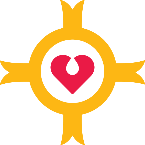 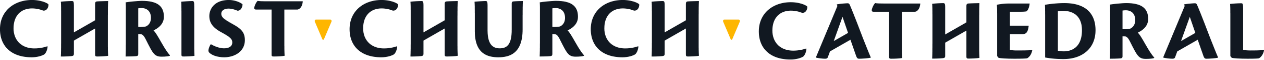 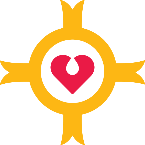 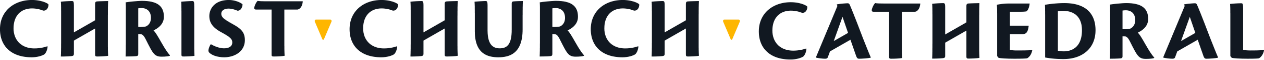 2021 Formulario de Suigimiento 
Para Recipientes de Becas de Compromiso Christ Church Cathedral desea mantener buenas comunicaciones durante el período de concesión de Becas de Compromiso. Dentro de los 90 días de la recepción de los fondos, utilice el espacio abajo para describir el progreso realizado y / o los hitos logrados en la promoción de los propósitos de la beca. Envíe una copia por correo a: Christ Church Cathedral, 125 Monument Circle, Indianapolis, IN 46204 y tambien envíe por correo electronico a covenantgrants@cccindy.org.Los beneficiarios de la subvención que no presenten un informe de progreso de los logros a tiempo no serán elegibles para recibir financiamiento el año siguiente.